Public Consultation on the Report: Section 75 - Acting on the evidence of public authority practices Closing date for responses: Wednesday 31 January 2018Published: November 2017BackgroundIt is almost 20 years since the Good Friday/Belfast Agreement and the Northern Ireland Act 1998. Much in the landscape has changed in the intervening period.  But what has remained constant, recognising some progress, is the need to continue to address inequalities in NI.  Some of these are enduring inequalities and some are more recently emerging – it is imperative that public authorities effectively mainstream equality and good relations considerations in the planning and delivery of public policy and the public services for which they are responsible.

Report for ConsultationThe Equality Commission has been considering evidence of public authorities' practices in implementing their Section 75 duties. We now present the evidence gathered with a focus on the issues, recommendations and proposed actions identified for public authorities to address as a matter of priority, and on the delivery of our statutory remit relating to the S75 duties The report and other related materials can be found on the Commission’s website: http://www.equalityni.org/Employers-Service-Providers/Public-Authorities/Section75/Section-75-consultationSeeking your viewsThe Commission would welcome comments, particularly on the issuesidentified, recommendations and proposed actions associated to them.  We are consulting until Wednesday 31 January 2018 and would welcome your response by this date.  This document provides a number of questions and the opportunity to comment on the issues, recommendations and actions contained in the report.    You can submit written comments on this form as a Word document, or online by completing the questions in our survey here:https://www.surveymonkey.co.uk/r/section75consultationTo submit your response, or for further informationIf you would like any further information, information in an alternative format, or to submit your response, please contact us, as follows: Section 75 ConsultationEquality Commission for Northern IrelandEquality HouseShaftsbury SquareBelfastBT2 7DPEmail: 	section75@equalityni.orgTelephone:	028 9050 0600Web: 	www.equalityni.orgConsultation questionsYour detailsThank you for your consideration and response.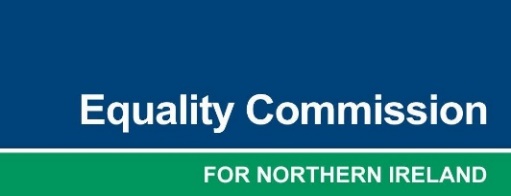 Equality Commission for Northern Ireland		Equality House7-9 Shaftesbury SquareBelfast BT2 7DPTelephone:	028 90 500 600Textphone:	028 90 500 589Fax:		028 90 331 993Email:		Section75@equalityni.orgWeb: 		www.equalityni.org